5° MÓDULO DE CONTINUIDAD PEDAGÓGICA.CURSOS: 3° A-B-CÁREA: CS. SOCIALESDOCENTES: Silvia Frette y Laura Morales.2020INMIGRANTES EN LA ARGENTINA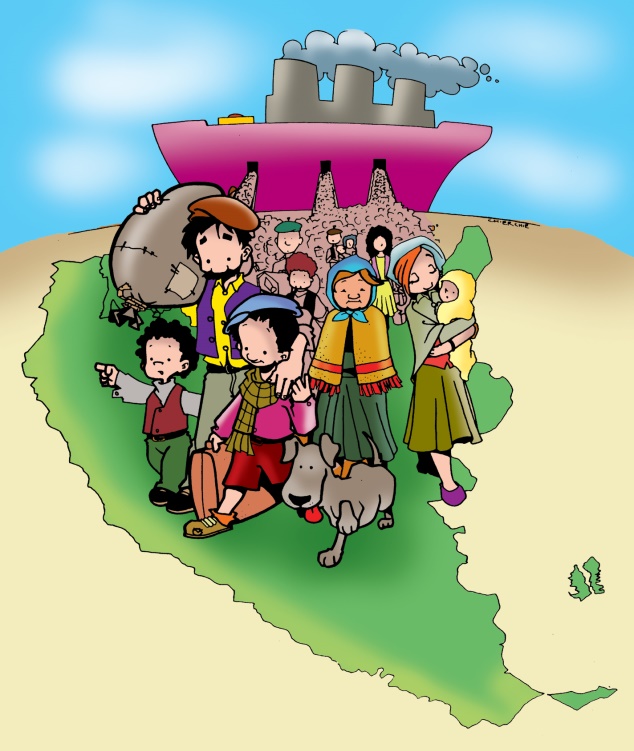      “Más allá de nosotros, ¿Qué pasó?Responde oralmente las siguientes preguntas junto a algún adulto.¿Dónde naciste?  ¿Sabes dónde nacieron tus padres?  ¿Y tus abuelos, tus tíos y primos?                (En caso que vengan de otros países, provincia o partido se realizará la siguiente pregunta): ¿Sabes por qué eligieron Mar del Plata o Argentina?Teniendo en cuenta este esquema de un “árbol genealógico” Arma tu  propio Árbol Genealógico, colocando el nombre y si es posible una foto de cada integrante. Marca con rojo aquellos que viene de otro país. Este es un ejemplo.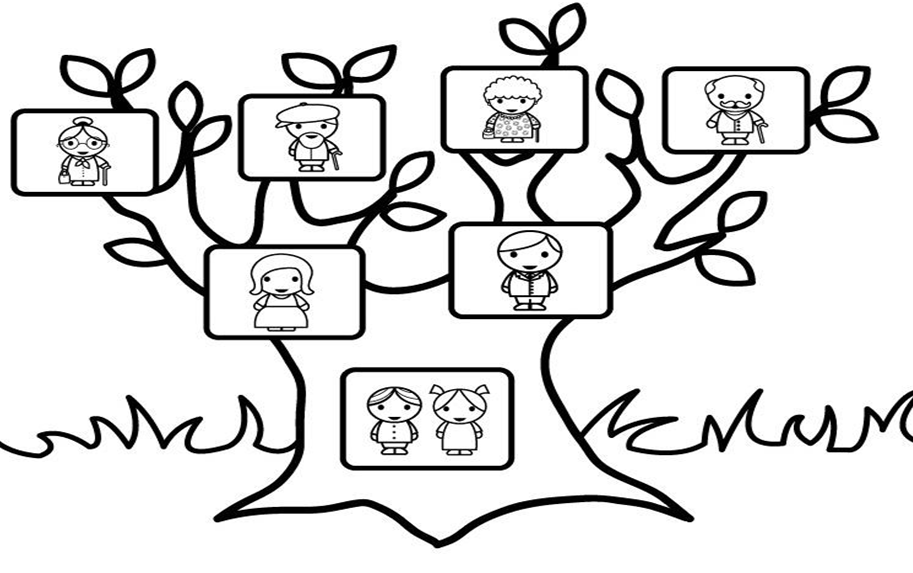 Contesta las siguientes preguntas con la información del árbol genealógico y la de un adulto que te ayude:Lee atentamente:Te invito a ver el siguiente álbum fotográfico que hace un recorrido desde la llegada de los inmigrantes al Puerto de Buenos Aires.  https://view.genial.ly/5ef787d77126bc0d8f383deb/presentation-hotel-de-inmigrantes Lee de tu libro “De tierras lejanas” página 58 y 59, observa las fotos  que allí se presentan.LAS FOTOGRAFÁS  SON UN INSTRUMENTO FUNDAMENTAL PARA ENTENDER LA HISTORIA, EL PASO DEL TIEMPO. REFLEJAN MODOS DE VIDA, VESTIMENTA, COMIDAS, GUSTOS ETC.AYUDAN A CONTRUIR LA HISTORIAAHORA LA MEJOR PARTE…Interrogaremos a los protagonistas. BUSCA ALGÚN IMNIGRANTE EN LA FAMILIA Y AMIGO CONOCIDO AL CUAL PUEDAS LLAMAR PARA REALIZARLE UNA ENTREVISTA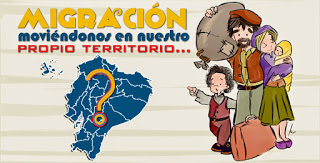 ¿Alguno de tus familiares vino a la Argentina desde otro país? ¿Quién o quiénes son?¿De qué lugar vino o vinieron?¿En qué año llegó o llegaron aproximadamente a la Argentina?